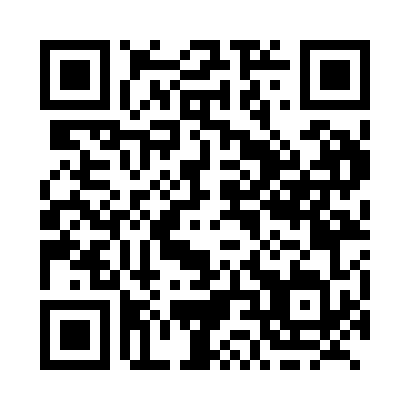 Prayer times for New Park, Ontario, CanadaMon 1 Jul 2024 - Wed 31 Jul 2024High Latitude Method: Angle Based RulePrayer Calculation Method: Islamic Society of North AmericaAsar Calculation Method: HanafiPrayer times provided by https://www.salahtimes.comDateDayFajrSunriseDhuhrAsrMaghribIsha1Mon3:455:361:196:399:0110:522Tue3:465:361:196:399:0110:523Wed3:475:371:196:399:0110:514Thu3:485:381:196:399:0110:515Fri3:495:381:196:399:0010:506Sat3:505:391:206:389:0010:497Sun3:515:401:206:389:0010:488Mon3:525:401:206:388:5910:479Tue3:535:411:206:388:5910:4710Wed3:545:421:206:388:5810:4611Thu3:555:431:206:388:5810:4512Fri3:575:441:206:378:5710:4413Sat3:585:441:216:378:5610:4214Sun3:595:451:216:378:5610:4115Mon4:015:461:216:368:5510:4016Tue4:025:471:216:368:5410:3917Wed4:035:481:216:368:5310:3818Thu4:055:491:216:358:5310:3619Fri4:065:501:216:358:5210:3520Sat4:085:511:216:348:5110:3421Sun4:095:521:216:348:5010:3222Mon4:115:531:216:338:4910:3123Tue4:125:541:216:338:4810:2924Wed4:145:551:216:328:4710:2825Thu4:155:561:216:328:4610:2626Fri4:175:571:216:318:4510:2527Sat4:195:581:216:308:4410:2328Sun4:205:591:216:308:4310:2129Mon4:226:001:216:298:4210:2030Tue4:236:011:216:288:4010:1831Wed4:256:021:216:288:3910:16